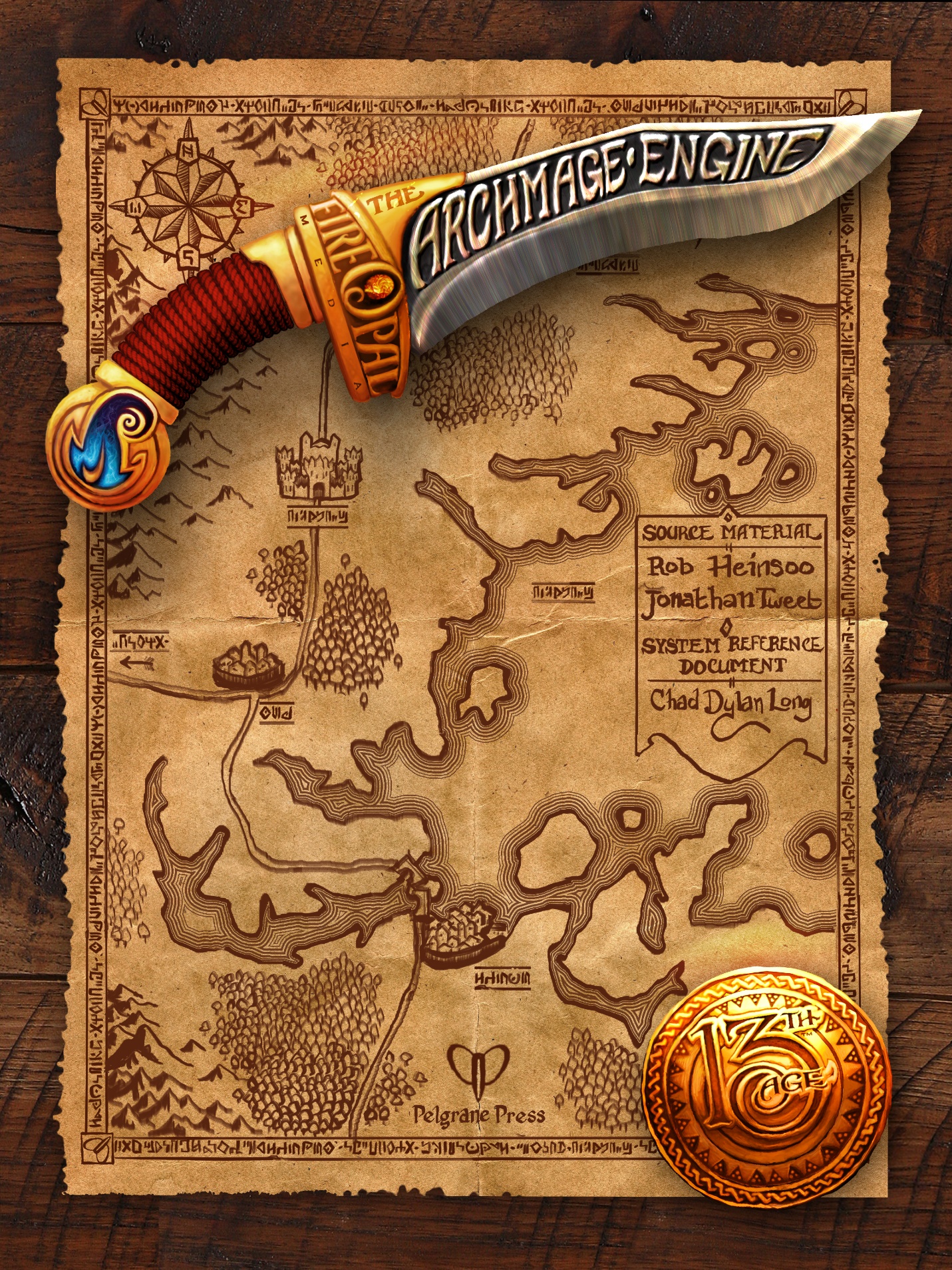 RacesThe major races included in the 13th Age Archmage Engine include humans, dwarves, elves, gnomes, half-elves, half-orcs, and halflings. Your character need not be limited to these races, however. Minor races, including Dragonic/Dragonspawn, Holy One/Aasimar, Forgeborn/Dwarf-forged, and Tiefling/Demontouched, are also referenced below.Each race is associated with two ability scores, one of which can be chosen for your character’s racial bonus.The character also receives a separate class bonus. These two bonuses must apply to different ability scores.Each race also provides the character a special power that can be used once per battle. (It is regained after a quick rest.) This is called the racial power.HumanRacial Bonus+2 to any ability score.Bonus FeatAt 1st level, human PCs start with two feats instead of one.Racial PowerQuick to FightAt the start of each battle, roll initiative twice and choose the result you want.Champion FeatIf you roll a natural 19 or 20 for initiative, increase the escalation die by 1 (usually from 0 to 1 since it’s the start of the battle).DwarfRacial Bonus+2 Con or +2 WisRacial PowerThat’s Your Best Shot?Once per battle as a free action after you have been hit by an enemy attack, you can heal using a recovery. If the escalation die is less than 2, you only get half the usual healing from the recovery. Unlike other recoveries that might allow you to take an average result, you have to roll this one!Note that you can’t use this ability if the attack drops you to 0 hp or below. You’ve got to be on your feet to sneer at their attack and recover.Champion FeatIf the escalation die is 2+ when you use that’s your best shot, the recovery is free.Dark ElfRacial Bonus+2 Dex or +2 ChaAdventurer Feat (Elf)Heritage of the SwordIf you can already use swords that deal d6 and d8 damage without attack penalties, you gain a +2 damage bonus with them. (This bonus doesn’t increase miss damage.)Otherwise, if your class would ordinarily have an attack penalty with such swords, you can now use them without penalties.Racial PowerCruelOnce per battle, deal ongoing damage to a target you hit with a natural even attack roll as a free action. The ongoing damage equals 5 times your level. (For example, at 3rd level you would deal 15 ongoing damage against a single target.) As usual, a normal save (11+) ends the damage. A critical hit doesn’t double this ongoing damage.Champion FeatOnce per day, you can instead use cruel to deal 5 ongoing damage per level against an enemy you miss or that you roll a natural odd attack against.High ElfRacial Bonus+2 Int or +2 ChaRacial PowerHighblood TeleportOnce per battle as a move action, place yourself in a nearby location you can see.Champion FeatDeal damage equal to twice your level to one enemy engaged with you before or after you teleport.Wood ElfRacial Bonus+2 Dex or +2 WisRacial PowerElven GraceAt the start of each of your turns, roll a die to see if you get an extra standard action. If your roll is equal to or lower than the escalation die, you get an extra standard action that turn.At the start of battle, you roll a d6. Each time you successfully gain an extra action, the size of the die you roll increases by one step on the following progression: (d4), d6, d8, d10, d12, d20. If you get an extra action after rolling a d20, you can’t get any more extra actions that battle.Champion FeatOnce per day, start a battle rolling a d4 for elven grace instead of a d6.GnomeRacial Bonus+2 Dex or +2 IntSmallGnomes have a +2 AC bonus against opportunity attacks.Racial PowerConfounding (Racial Power)Once per battle, when you roll a natural 16+ with an attack, you can also daze the target until the end of your next turn.Champion FeatInstead of being dazed, the target of your confounding ability is weakened until the end of your next turn.Minor IllusionsAs a standard action, at-will, you can create a strong smell or a sound nearby. Nearby creatures that fail a normal save notice the smell or sound. Creatures that make the save may notice it but recognize it as not exactly real.Half-elfRacial Bonus+2 Con or +2 ChaRacial PowerSurprisingOnce per battle, subtract one from the natural result of one of your own d20 rolls.Champion FeatYou gain an additional use of surprising each battle, but you can only use it to affect a nearby ally’s d20 roll.HalflingRacial Bonus+2 Con or +2 DexSmallGnomes have a +2 AC bonus against opportunity attacks.Racial PowerEvasiveOnce per battle, force an enemy that hits you with an attack to reroll the attack with a –2 penalty.Champion FeatThe enemy’s reroll takes a –5 penalty instead.Half-orcRacial Bonus+2 Str or +2 DexRacial PowerLethalOnce per battle, reroll a melee attack and use the roll you prefer as the result.Champion FeatIf the lethal attack reroll is a natural 16+, you can use lethal again later this battle.Dragonic/DragonspawnRacial Bonus+2 Str or +2 ChaRacial PowerBreath WeaponOnce per battle, make a close-quarters breath weapon attack as a quick action using your highest ability score against one nearby enemy’s Physical Defense. On a hit, the attack deals 1d6 damage per your level of an energy type that makes sense for your character.Champion FeatYour breath weapon attack targets 1d3 nearby enemies in a group instead.Holy One/AasimarRacial Bonus+2 Wis or +2 ChaRacial PowerHaloOnce per battle as a free action during your turn, gain a +2 bonus to all defenses until you are hit by an attack (or until the battle ends).Champion FeatHalo also activates automatically any time you heal using a recovery.Forgeborn/Dwarf-forgedRacial Bonus+2 Str or +2 ConRacial PowerNever Say DieWhenever you drop to 0 hp or below, roll a normal save if you have a recovery available. On an 11+, instead of falling unconscious, you stay on your feet and can heal using a recovery. Add the recovery hit points to 0 hp to determine your hp total.Champion FeatIf you roll a 16+ on your never-say-die save, you gain an additional standard action during your next turn.Tiefling/DemontouchedRacial Bonus+2 Str or +2 IntRacial PowerCurse of ChaosOnce per battle as a free action when a nearby enemy rolls a natural 1–5 on an attack or a save, turn their roll into a natural 1 and improvise a further curse that shows how their attempt backfires horribly.A curse should have about the same impact as a typical once-per-battle ability. For example, a typical curse might lead to the cursed attacker dealing half damage to themself with their fumbled attack and being dazed until the end of their next turn. The GM may reward storytelling flair and/or limit the suggested effects of the curse.Champion FeatWhenever a nearby enemy rolls a natural 1 on an attack against you, you can use curse of chaos against them without expending it.RaceStrConDexIntWisChaAnyHuman+2Dwarf+2+2Dark elf+2+2High elf+2+2Wood elf+2+2Gnome+2+2Half-elf+2+2Half-orc+2+2Halfling+2+2Dragonic/Dragonspawn+2+2Holy One/Aasimar+2+2Forgeborn/Dwarf-forged+2+2Tiefling/Demontouched+2+2